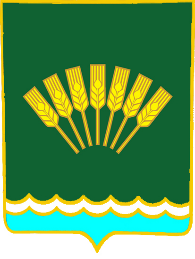 ҠAPAP                                                                                             ПОСТАНОВЛЕНИЕ 03 апрель 2018 й.                                 № 23                            03 апреля 2018 г.Об утверждении и контроле исполнения плана-графика
мероприятий, направленных на поэтапное приведение вывесок
и рекламных конструкций в соответствие с правиламиблагоустройстваВ целях организации исполнения подпунктов 2.2, 2.8 пункта 2 раздела 1 протокола № 410-ПРМ-АЧ от 13.06.2017 Всероссийского селекторного совещания по вопросам реализации в субъектах Российской Федерации мероприятий приоритетного проекта «Формирование комфортной городской среды»,1. Утвердить План-график по исполнению мероприятий, направленных на избавление городской среды от «визуального мусора» и создание привлекательного облика сельского поселения Алатанинский сельсовет муниципального района Стерлитамакский район Республики Башкортостан согласно приложению.   2. Обеспечить выполнение мероприятий Плана-графика в установленные сроки.3.Постановление разместить на официальном сайте администрации    сельского поселения Алатанинский сельсовет http://alatana.ru/.   4. Контроль за исполнением данного постановления оставляю за собой.  Глава сельского поселения  Алатанинский сельсовет                                                        муниципального района  Стерлитамакский район  Республики Башкортостан                                                                Р.С.СафугановПриложение к постановлению администрации сельского поселения Алатанинский сельсовет муниципального района Стерлитамакский район    Республики Башкортостан                    № 23 от «03» апреля 2018 г.           План - графикпо исполнению мероприятий, направленных на избавление городской
среды от «визуального мусора» и создание привлекательного облика
сельского поселения Алатанинский сельсовет муниципального района
Стерлитамакский район Республики БашкортостанУправляющий делами                                                                       В.М.Касимова№п/пНаименование мероприятияСрок исполнения1Проведение инвентаризации (проверки, исследования) качества городской среды с точки зрения соответствия вывесок, рекламных конструкций, в т.ч. на зданиях, имеющих статус объектов культурного наследия, нормам федерального законодательства, Правилам по благоустройству территории сельского поселения «село Бельское» (с точки зрения соответствия Методическим рекомендациям по подготовке Правил благоустройства территорий поселений, городских округов, внутригородских районов, утвержденных приказом Минстроя Россини от 13.04.2017 № 711/пр), охранных обязательств объектов культурного наследияМарт-апрель 2018 г.2Приведение наружной рекламы и вывесок на зданиях, имеющих статус объектов культурного наследия в соответствии с требованиями охранных обязательствМарт-апрель 2018г. и далее до ноября2018 г.3Разработка и внедрение современных систем городской навигацииПо выходу методических рекомендаций Минстроя Россиидо ноября 2019 г.Проведение информационно-разъяснительнойВ течение4работы с населением и предпринимателями, интересы которых будут затронуты в ходе проведения вышеуказанной работыреализации плана- графика